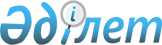 О признании утратившими силу некоторых постановлений акимата города АстаныПостановление акимата города Астаны от 9 февраля 2016 года № 102-234

      В соответствии с законами Республики Казахстан от 24 марта 1998 года «О нормативных правовых актах» и от 23 января 2001 года «О местном государственном управлении и самоуправлении в Республике Казахстан», акимат города Астаны ПОСТАНОВЛЯЕТ: 



      1. Признать утратившими силу некоторые постановления акимата города Астаны согласно приложению. 



      2. Руководителю Государственного учреждения «Управление сельского хозяйства города Астаны» принять необходимые меры, вытекающие из настоящего постановления. 



      3. Контроль за исполнением настоящего постановления возложить на заместителя акима города Астаны Алиева Н.Р.       Аким                                       А. Джаксыбеков 

Приложение      

к постановлению    

акимата города Астаны 

от 9 февраля 2016 года 

№ 102-234       

Перечень некоторых постановлений акимата города Астаны,

признанных утратившими силу

      1. Постановление акимата города Астаны от 5 августа 2014 года № 102-1250 «Об утверждении Регламента государственной услуги «Аттестация производителей оригинальных, элитных семян, семян первой,второй и третьей репродукций и реализаторов семян» (зарегистрировано в Реестре государственной регистрации нормативных правовых актов от 5 сентября 2014 года № 836). 



      2. Постановление акимата города Астаны от 5 августа 2014 года № 102-1249 «Об утверждении Регламента государственной услуги «Выдача лицензии, переоформление, выдача дубликатов лицензии на оказание услуг по складской деятельности с выдачей хлопковых расписок» (зарегистрировано в Реестре государственной регистрации нормативных правовых актов от 5 сентября 2014 года № 838).



      3. Постановление акимата города Астаны от 5 августа 2014 года № 102-1258 «Об утверждении регламентов оказания государственных услуг в области технической инспекции» (зарегистрировано в Реестре государственной регистрации нормативных правовых актов от 5 сентября 2014 года № 835).



      4. Постановление акимата города Астаны от 3 октября 2014 года № 102-1644 «Об установлении перечня приоритетных сельскохозяйственных культур и норм субсидий» (зарегистрировано в Реестре государственной регистрации нормативных правовых актов от 6 ноября 2014 года № 850).



      5. Постановление акимата города Астаны от 4 ноября 2014 года № 102-1816 «Об утверждении Регламентов государственных услуг в области растениеводства» (зарегистрировано в Реестре государственной регистрации нормативных правовых актов от 4 декабря 2014 года № 857).



      6. Постановление акимата города Астаны от 4 ноября 2014 года № 102-1815 «Об утверждении регламентов государственных услуг в области ветеринарии» (зарегистрировано в Реестре государственной регистрации нормативных правовых актов от 4 декабря 2014 года № 858).



      7. Постановление акимата города Астаны от 5 ноября 2014 года № 102-1824 «Об утверждении Регламента государственной услуги «Аттестация лабораторий по экспертизе качества семян» (зарегистрировано в Реестре государственной регистрации нормативных правовых актов от 5 декабря 2014 года № 860).



      8. Постановление акимата города Астаны от 25 декабря 2014 года № 102-2173 «Об утверждении Регламента государственной услуги «Субсидирование элитных семян» (зарегистрировано в Реестре государственной регистрации нормативных правовых актов от 22 января 2015 года № 878). 
					© 2012. РГП на ПХВ «Институт законодательства и правовой информации Республики Казахстан» Министерства юстиции Республики Казахстан
				